学術機関リポジトリ登録許諾書（学位論文）平成　　年　　月　　日大阪市立大学学術情報総合センター　所長　様
著作者　　フリガナ　　　氏　名　　　　　　　　　　　　　　　　　　　　　　　印連絡先　　住所　〒Ｔｅｌ：　　E-mail：　私が執筆した下記の学位論文（全文）について、大阪市立大学学術機関リポジトリを通してインターネット上で無償公開することについて、許諾します。(※平成25年6月以降に当該学位を取得された方は、本許諾書への記入は必要ありません。)記＜注意事項＞この許諾書は、学位論文のインターネット公開のため、著作権のうち複製権・公衆送信権について許可を与えるものであり、著作権を移譲するものではありません。その他、著作権処理について不明な点がある場合は、下記までご連絡ください。リポジトリ登録作業用として、本文の電子ファイル（ＰＤＦ形式／Word形式CD-ROM等）をご提供ください。電子ファイルがない場合は、本文の印刷物(製本×)をご提供ください。(※返却はいたしません。)この許諾書に記載いただいた事項は、目的以外の用途には使用いたしません。事務処理欄 (記入不要)論文題目(和文)論文題目(欧文、中文等)学位の種類博士(　　　　　　　　　　)　　　□課程博士　　　　　　　　　　□論文博士学位受領年月日年　　　　 月　　    日　　　　　　　公開希望時期　　年　　　　 月　　　　　日以降　　　　　　　　　　　　　　　　　　□特になし検索語(希望者のみ)図書出版予定□学位論文を出版済または出版予定　　　　　　　　　　　　　　　　 □出版予定なし学術雑誌の投稿□学位論文(の一部)を学術雑誌に掲載済または掲載予定　　　　□掲載予定なし特許・実用新案等□登録済または申請予定　　　　　　　　　　　　　　　　　　　　　　　　□申請予定なし連絡先：〒558-8585大阪市住吉区杉本3-3-138　
大阪市立大学学術情報総合センター　トータルシステム担当
　Tel : 06-6605-3283　Fax: 06-6605-3223　   E-Mail: lib-totalmedia.osaka-cu.ac.jp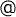 学位の種類博士（　　　　）授与報告番号学位記番号